REJONOWE WODNE  OCHOTNICZE  POGOTOWIE   RATUNKOWE W  ZAMOŚCIU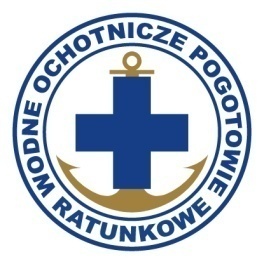                      22-400 Zamość, ul.J.H. Zamoyskiego 62A, tel/fax (084) 639 14 57                  NIP: 922-18-30-868    www.woprzamosc.pl  www.wopr.zamosc.pl                          E-mail: woprzamosc@wp.pl     KRS 0000211830        Konto bankowe: PKO S.A. II O/Zamość 61124020051111000017647889  Numer sprawy: WOPR/ADM/01/2022                                                                            Załącznik nr 5 do SWZ                                                                                                Zamawiający:Rejonowe Wodne Ochotnicze PogotowieRatunkowe w Zamościuul. Zamoyskiego 62 a, 22-400 ZamośćWykonawca:……………………………………………………(pełna nazwa/firma, adres, w zależności od podmiotu: NIP/PESEL, KRS/CEiDG)reprezentowany przez:…………………………………………………(imię, nazwisko, stanowisko/podstawa do reprezentacji)Oświadczenie Wykonawców wspólnie ubiegających się o udzielenie zamówieniaskładane na podstawie art. 117 ust. 4 ustawy z dnia 11.09.2019 r.  Prawo zamówień publicznych (dalej jako: ustawa Pzp), DOTYCZĄCE REALIZACJI ZAKRESU PRZEDMIOTU ZAMÓWIENIA PRZEZ POSZCZEGÓLYCH WYKONAWCÓWNa potrzeby postępowania o udzielenie zamówienia publicznego pn. „Dostawa fabrycznie nowego samochodu osobowego ze stałym napędem 4x4 dla Rejonowego Wodnego Ochotniczego Pogotowia Ratunkowego w Zamościu” oświadczam, co następuje:•Wykonawca……………………………………………………………………………………………………………………………………..……(nazwa i adres Wykonawcy)zrealizuje następujący kluczowy zakres przedmiotu zamówienia:……………………………………………………………………………………………………………………………………………………………………………………………………..……………….•Wykonawca……………………………………………………………………………………………………………………………………..……(nazwa i adres Wykonawcy)zrealizuje następujący zakres przedmiotu zamówienia:………………………………………………………………………………………………………………………………………………………………………………………………………………………..……………….                                                                                                                    …………….…….(miejscowość), dnia………….…….r.Dokument należy podpisać kwalifikowanym podpisem elektronicznym lub podpisem zaufanym lub elektronicznym podpisem osobistym